Integrative Leadership Major 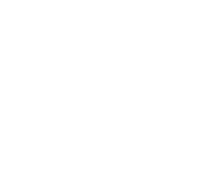 with a Self-Directed Area of EmphasisDisclaimer: This worksheet is unofficial and should only be used in conjunction with your official Degree Progress Report located in your SIS Student Center.Notes:  Name:    ID:   Date:  5/29/2018Advisor: Advisor’s Phone Number:  Advisor’s Phone Number:  MINOR REQUIREMENTS	29 Total CreditsMINOR REQUIREMENTS	29 Total CreditsMINOR REQUIREMENTS	29 Total CreditsMINOR REQUIREMENTS	29 Total CreditsMINOR REQUIREMENTS	29 Total CreditsMINOR REQUIREMENTS	29 Total CreditsMINOR REQUIREMENTS	29 Total CreditsEN-Enrolled in Term or TR-Transfer CreditEN-Enrolled in Term or TR-Transfer CreditNeededCompletedSupporting Coursework	16 CreditsSupporting Coursework	16 CreditsSupporting Coursework	16 CreditsSupporting Coursework	16 CreditsSupporting Coursework	16 CreditsSupporting Coursework	16 CreditsSupporting Coursework	16 CreditsECON 202 Macro Economics Analysis3ECON 203 Micro Economics Analysis3Choose one of the following coursesBUS ADM 216 Business Statistics4COM SCI 205 Social Science Statistics4MATH 260 Introductory Statistics4Choose one of the following coursesBUS ADM 202 Business and Its Environment3BUS ADM 282 Personal Financial Planning3Choose one of the following coursesBUS ADM 206 Law and the Individual3BUS ADM 305 Legal Environment of Business3Upper-Level Core Coursework	13 CreditsUpper-Level Core Coursework	13 CreditsUpper-Level Core Coursework	13 CreditsUpper-Level Core Coursework	13 CreditsUpper-Level Core Coursework	13 CreditsUpper-Level Core Coursework	13 CreditsUpper-Level Core Coursework	13 CreditsACCTG 300 Principles of Financial Accounting4BUS ADM 322 Introductory Marketing3BUS ADM 343 Corporation Finance3BUS ADM 389 Organizational Behavior3